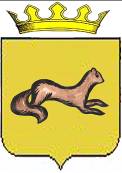 КОНТРОЛЬНО-СЧЕТНЫЙ ОРГАН____ОБОЯНСКОГО РАЙОНА КУРСКОЙ ОБЛАСТИ____306230, Курская обл., г. Обоянь, ул. Шмидта д.6, kso4616@rambler.ruЗАКЛЮЧЕНИЕ №118по результатам финансово-экономической экспертизы проекта постановления Администрации Обоянского района Курской области «О внесении изменений в муниципальную программу муниципального района «Обоянский район» Курской области «Социальная поддержка граждан в Обоянском районе Курской области»г. Обоянь                                                                                          30 декабря 2022 г.Основания для проведения экспертно-аналитического мероприятия: Федеральный Закон от 07 февраля 2011г. № 6-ФЗ «Об общих принципах организации и деятельности контрольно-счетных органов субъектов Российской Федерации и муниципальных образований», Решение Представительного Собрания Обоянского района Курской области от 29 марта 2013 г. № 2/23-II «О создании Контрольно-счетного органа Обоянского района Курской области и об утверждении Положения о Контрольно-счетном органе Обоянского района Курской области», Приказ от 05.12.2022  №67 «О внесении изменений в приказ №82 от 15.12.2021 «Об утверждении плана деятельности Контрольно-счетного органа Обоянского района Курской области на 2022 год», Приказ председателя Контрольно-счетного органа Обоянского района Курской области от 30.12.2022 №98 «О проведении экспертизы проекта Постановления Администрации Обоянского района Курской области».	Цель экспертно-аналитического мероприятия: Проведение экспертизы проекта Постановления Администрации Обоянского района Курской области «О внесении изменений в муниципальную программу муниципального района «Обоянский район» Курской области «Социальная поддержка граждан в Обоянском районе Курской области»».Предмет экспертно-аналитического мероприятия: Проект Постановления Администрации Обоянского района Курской области «О внесении изменений в муниципальную программу муниципального района «Обоянский район» Курской области «Социальная поддержка граждан в Обоянском районе Курской области»».Срок проведения: 30.12.2022 г.Исполнители экспертно-аналитического мероприятия: Председатель Контрольно-счетного органа Обоянского района Курской области – Шеверев Сергей Николаевич.Ведущий инспектор Контрольно-счетного органа Обоянского района Курской области - Климова Любовь Вячеславовна.Общие сведения об объекте экспертизы:Проект постановления Администрации Обоянского района Курской области «О внесении изменений в муниципальную программу муниципального района «Обоянский район» Курской области «Социальная поддержка граждан в Обоянском районе Курской области»», направлен в Контрольно-счетный орган Обоянского района Курской области ответственным исполнителем – Управлением социальной защиты населения Администрации Обоянского района Курской области 30.12.2022 года (сопроводительное письмо №04-05-32/5724 от 29.12.2022).В ходе проведения экспертизы выявлено:Проект постановления Администрации Обоянского района Курской области «О внесении изменений в муниципальную программу муниципального района «Обоянский район» Курской области «Социальная поддержка граждан в Обоянском районе Курской области»», разработан в соответствии с Федеральным Законом РФ от 06.10.2003 №131-ФЗ «Об общих принципах организации местного самоуправления в Российской Федерации», постановлением Главы Обоянского района Курской области от 08.10.2013 №166 «Об утверждении методических указаний по разработке и реализации муниципальных программ муниципального района «Обоянский район» Курской области на 2014 год и на плановый период 2015 и 2016 годов» (с последующими изменениями и дополнениями), решением Представительного Собрания Обоянского района Курской области от 21.12.2021 №13/55-IV «О бюджете муниципального района «Обоянский район» Курской области на 2022 год и плановый период 2023 и 2024 годов» (в редакции от 13.12.2022).Представленный для экспертизы проект постановления Администрации Обоянского района Курской области предусматривает внесение изменений в муниципальную программу муниципального района «Обоянский район» Курской области «Социальная поддержка граждан в Обоянском районе Курской области».В соответствии с Решением Представительного Собрания Обоянского района Курской области от 21.12.2021 №13/55-IV «О бюджете муниципального района «Обоянский район» Курской области на 2022 год и плановый период 2023 и 2024 годов» (в редакции от 13.12.2022), объем бюджетных ассигнований предусмотренных по ЦСР 020 00 00000 «Муниципальная программа «Социальная поддержка граждан в Обоянском районе Курской области»», составляет 398724,0 тыс. руб., в том числе:- на 2022 год 151102,1 тыс. руб.;- на 2023 год 120178,0 тыс. руб.; - на 2024 год 127443,9 тыс. руб. Представленный проект предполагает утверждение общей суммы бюджетных ассигнований на реализацию мероприятий программы в размере 333413,9 тыс. руб., в том числе:- на 2022 год 151102,1 тыс. руб.;- на 2023 год 91155,9 тыс. руб.; - на 2024 год 91155,9 тыс. руб., что не соответствует Решению о местном бюджете, отклонение составляет 65310,1 тыс. рублей (398724,0-333413,9).Представленная для экспертизы муниципальная программа предусматривает внесение изменений в следующие подпрограммы:1. «Управление муниципальной программой и обеспечение условий реализации».2. «Развитие мер социальной поддержки отдельных категорий граждан в Обоянском районе Курской области».3. «Улучшение демографической ситуации, совершенствование социальной поддержки семьи и детей в Обоянском районе Курской области».4. «Поддержка общественных организаций инвалидов и общества слепых в Обоянском районе Курской области».В соответствии с Решением Представительного Собрания Обоянского района Курской области от 21.12.2021 №13/55-IV «О бюджете муниципального района «Обоянский район» Курской области на 2022 год и плановый период 2023 и 2024 годов» (в редакции от 13.12.2022), объем бюджетных ассигнований предусмотренных по:1) ЦСР 021 00 00000 «Подпрограмма «Управление муниципальной программой и обеспечение условий реализации» муниципальной программы муниципального района «Обоянский район» Курской области «Социальная поддержка граждан в Обоянском районе Курской области»», составляет 12360,7 тыс. руб., в том числе:- на 2022 год 4327,9 тыс. руб.;- на 2023 год 4016,4 тыс. руб.; - на 2024 год 4016,4 тыс. руб. Представленный проект предполагает утверждение общей суммы бюджетных ассигнований на реализацию мероприятий подпрограммы в размере 12662,5 тыс. руб., в том числе:- на 2022 год 4327,9 тыс. руб.;- на 2023 год 4167,3 тыс. руб.; - на 2024 год 4167,3 тыс. руб., что не соответствует Решению о местном бюджете, отклонение составляет 301,8 тыс. рублей (12662,5-12360,7).2) ЦСР 022 00 00000 «Подпрограмма «Развитие мер социальной поддержки отдельных категорий граждан в Обоянском районе Курской области» муниципальной программы муниципального района «Обоянский район» Курской области «Социальная поддержка граждан в Обоянском районе Курской области»», составляет 337314,5 тыс. руб., в том числе:- на 2022 год 132132,9 тыс. руб.;- на 2023 год 99146,1 тыс. руб.; - на 2024 год 106035,5 тыс. руб. Представленный проект предполагает утверждение общей суммы бюджетных ассигнований на реализацию мероприятий подпрограммы в размере 278758,5 тыс. руб., в том числе:- на 2022 год 132132,9 тыс. руб.;- на 2023 год 73312,8 тыс. руб.; - на 2024 год 73312,8 тыс. руб., что не соответствует Решению о местном бюджете, отклонение составляет 58556,0 тыс. рублей (337314,5-278758,5).3) ЦСР 023 00 00000 «Подпрограмма «Улучшение демографической ситуации, совершенствование социальной поддержки семьи и детей в Обоянском районе Курской области» муниципальной программы муниципального района «Обоянский район» Курской области «Социальная поддержка граждан в Обоянском районе Курской области»», составляет 48958,8 тыс. руб., в том числе:- на 2022 год 14611,3 тыс. руб.;- на 2023 год 16985,5 тыс. руб.; - на 2024 год 17362,0 тыс. руб.Представленный проект предполагает утверждение общей суммы бюджетных ассигнований на реализацию мероприятий подпрограммы в размере 41902,9 тыс. руб., в том числе:- на 2022 год 14611,3 тыс. руб.;- на 2023 год 13645,8 тыс. руб.; - на 2024 год 13645,8 тыс. руб., что не соответствует Решению о местном бюджете, отклонение составляет 7055,9 тыс. рублей (48958,8-41902,9).4) ЦСР 024 00 00000 «Подпрограмма «Поддержка общественных организаций инвалидов и общества слепых в Обоянском районе Курской области» муниципальной программы муниципального района «Обоянский район» Курской области «Социальная поддержка граждан в Обоянском районе Курской области»», составляет 90,0 тыс. руб., в том числе:- на 2022 год 30,0 тыс. руб.;- на 2023 год 30,0 тыс. руб.; - на 2024 год 30,0 тыс. руб.Представленный проект предполагает утверждение общей суммы бюджетных ассигнований на реализацию мероприятий подпрограммы в размере 90,0 тыс. руб., в том числе:- на 2022 год 30,0 тыс. руб.;- на 2023 год 30,0 тыс. руб.; - на 2024 год 30,0 тыс. руб., что соответствует Решению о местном бюджете.В тоже время в данном проекте:1. В таблице №4 по подпрограмме «Управление муниципальной программой и обеспечение условий реализации» муниципальной программы муниципального района «Обоянский район» Курской области «Социальная поддержка граждан в Обоянском районе Курской области»» в плановом периоде отражены совсем другие суммы «4043,0 тыс. руб.», чем в таблице №3 «4167,3 тыс. руб.», отклонение составляет 124,3 тыс. рублей (4167,3-4043,0).2. В таблице №4 по подпрограмме «Улучшение демографической ситуации, совершенствование социальной поддержки семьи и детей в Обоянском районе Курской области» муниципальной программы муниципального района «Обоянский район» Курской области «Социальная поддержка граждан в Обоянском районе Курской области»», в плановом периоде отражены совсем другие суммы «13629,8 тыс. руб.», чем в таблице №3 «13645,8 тыс. руб.», отклонение составляет 16,0 тыс. рублей (13645,8-13629,8).3. В таблице №5 по подпрограмме «Управление муниципальной программой и обеспечение условий реализации» муниципальной программы муниципального района «Обоянский район» Курской области «Социальная поддержка граждан в Обоянском районе Курской области»» не корректно отражен период подпрограммы «2021 -2023годы».4. В таблицах приложений не отражены суммы «всего» по программе и подпрограммам.ВыводыКонтрольно-счетный орган Обоянского района Курской области предлагает Администрации Обоянского района Курской области учесть замечания, изложенные в настоящем экспертном заключении.Председатель Контрольно-счетного органаОбоянского района Курской области                                                С. Н. Шеверев 